            ?АРАР                                                                                   РЕШЕНИЕ        «23» июнь 2020 й.                      №74/9                      «23» июня 2020 г.                    О предоставлении отсрочки на выкуп муниципального имуществаВ соответствии с Планом дополнительных мер по повышению устойчивости экономики Республики Башкортостан с учетом внешних факторов, в том числе связанных с распространением новой коронавирусной инфекции, руководствуясь Распоряжением Правительства Республики Башкортостан от 26.05.2020 № 521-р, Совет сельского поселения Максимовский сельсовет муниципального района Янаульский район Республики Башкортостан РЕШИЛ:Администрации сельского поселения Максимовский сельсовет муниципального района Янаульский район Республики Башкортостан по договорам купли-продажи недвижимого имущества, находящегося в муниципальной собственности сельского поселения Максимовский сельсовет муниципального района Янаульский район Республики Башкортостан и арендуемого субъектами малого и среднего предпринимательства (с условием о рассрочке оплаты), заключенным до 1 апреля 2020 года, обеспечить:а)	в течение 30 календарных дней со дня обращения субъекта малого и среднего предпринимательства, включенного в Реестр субъектов малого и среднего предпринимательства, заключение дополнительного соглашения, предусматривающего предоставление отсрочки по уплате ежемесячных платежей на период с 1 апреля 2020 года по 30 сентября 2020 года, с дальнейшим внесением суммы отсроченных ежемесячных платежей равными частями в сроки, предусмотренные графиком платежей в период с 1 октября 2020 года по 30 сентября 2021 года;б)	не начисление неустоек, штрафов, пени за несвоевременную оплату текущих ежемесячных платежей, срок оплаты по которым приходится на период с 1 апреля 2020 года по 30 сентября 2020 года.2. Контроль над исполнением настоящего решения возложить на постоянную комиссию Совета по бюджету, налогам, вопросам собственности, социально-гуманитарным вопросам и охране правопорядка.Глава  сельского поселения                                                                 А.А.ХузинБАШ?ОРТОСТАН  РЕСПУБЛИКА№Ы		Я*А!ЫЛ  РАЙОНЫ МУНИЦИПАЛЬ РАЙОНЫНЫ* Максимово  АУЫЛ СОВЕТЫ АУЫЛ БИЛ»М»№Е  СОВЕТЫ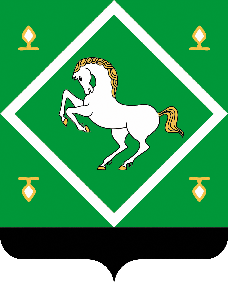 СОВЕТсельского поселенияМАКСИМОВСКИЙ СЕЛЬСОВЕТМУНИЦИПАЛЬНОГО  района ЯНАУЛЬСКИЙ РАЙОН РЕСПУБЛИКИ БАШКОРТОСТАН